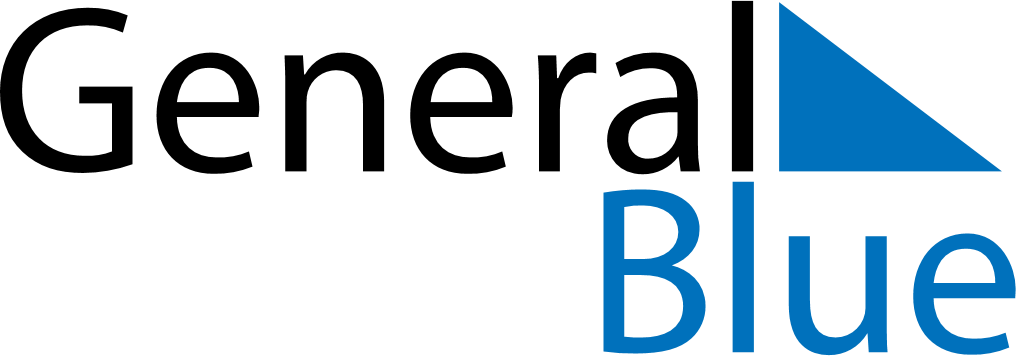 March 2024March 2024March 2024March 2024March 2024March 2024March 2024Islington, England, United KingdomIslington, England, United KingdomIslington, England, United KingdomIslington, England, United KingdomIslington, England, United KingdomIslington, England, United KingdomIslington, England, United KingdomSundayMondayMondayTuesdayWednesdayThursdayFridaySaturday12Sunrise: 6:45 AMSunset: 5:40 PMDaylight: 10 hours and 54 minutes.Sunrise: 6:43 AMSunset: 5:41 PMDaylight: 10 hours and 58 minutes.34456789Sunrise: 6:40 AMSunset: 5:43 PMDaylight: 11 hours and 2 minutes.Sunrise: 6:38 AMSunset: 5:45 PMDaylight: 11 hours and 6 minutes.Sunrise: 6:38 AMSunset: 5:45 PMDaylight: 11 hours and 6 minutes.Sunrise: 6:36 AMSunset: 5:47 PMDaylight: 11 hours and 10 minutes.Sunrise: 6:34 AMSunset: 5:48 PMDaylight: 11 hours and 14 minutes.Sunrise: 6:32 AMSunset: 5:50 PMDaylight: 11 hours and 18 minutes.Sunrise: 6:29 AMSunset: 5:52 PMDaylight: 11 hours and 22 minutes.Sunrise: 6:27 AMSunset: 5:54 PMDaylight: 11 hours and 26 minutes.1011111213141516Sunrise: 6:25 AMSunset: 5:55 PMDaylight: 11 hours and 30 minutes.Sunrise: 6:23 AMSunset: 5:57 PMDaylight: 11 hours and 34 minutes.Sunrise: 6:23 AMSunset: 5:57 PMDaylight: 11 hours and 34 minutes.Sunrise: 6:20 AMSunset: 5:59 PMDaylight: 11 hours and 38 minutes.Sunrise: 6:18 AMSunset: 6:01 PMDaylight: 11 hours and 42 minutes.Sunrise: 6:16 AMSunset: 6:02 PMDaylight: 11 hours and 46 minutes.Sunrise: 6:14 AMSunset: 6:04 PMDaylight: 11 hours and 50 minutes.Sunrise: 6:11 AMSunset: 6:06 PMDaylight: 11 hours and 54 minutes.1718181920212223Sunrise: 6:09 AMSunset: 6:07 PMDaylight: 11 hours and 58 minutes.Sunrise: 6:07 AMSunset: 6:09 PMDaylight: 12 hours and 2 minutes.Sunrise: 6:07 AMSunset: 6:09 PMDaylight: 12 hours and 2 minutes.Sunrise: 6:05 AMSunset: 6:11 PMDaylight: 12 hours and 6 minutes.Sunrise: 6:02 AMSunset: 6:12 PMDaylight: 12 hours and 10 minutes.Sunrise: 6:00 AMSunset: 6:14 PMDaylight: 12 hours and 14 minutes.Sunrise: 5:58 AMSunset: 6:16 PMDaylight: 12 hours and 18 minutes.Sunrise: 5:55 AMSunset: 6:18 PMDaylight: 12 hours and 22 minutes.2425252627282930Sunrise: 5:53 AMSunset: 6:19 PMDaylight: 12 hours and 26 minutes.Sunrise: 5:51 AMSunset: 6:21 PMDaylight: 12 hours and 30 minutes.Sunrise: 5:51 AMSunset: 6:21 PMDaylight: 12 hours and 30 minutes.Sunrise: 5:49 AMSunset: 6:23 PMDaylight: 12 hours and 34 minutes.Sunrise: 5:46 AMSunset: 6:24 PMDaylight: 12 hours and 38 minutes.Sunrise: 5:44 AMSunset: 6:26 PMDaylight: 12 hours and 42 minutes.Sunrise: 5:42 AMSunset: 6:28 PMDaylight: 12 hours and 45 minutes.Sunrise: 5:39 AMSunset: 6:29 PMDaylight: 12 hours and 49 minutes.31Sunrise: 6:37 AMSunset: 7:31 PMDaylight: 12 hours and 53 minutes.